КВНЗ «Харківська академія неперервної освіти»Завдання ІІ етапу Всеукраїнської учнівської олімпіади з інформаційних технологій 2011/2012 навчальний рік9 клас1 тур (практичний)Завдання 1 (25 балів)  		Текстовий процесорВідкрити файл «Завдання1_текст.doc». Засобами MS Word здійснити редагування статті, скориставшись такими вказівками:Додати до статті заголовок «Системи числення» (об’єкт WordArt);Здійснити форматування документа: тип вирівнювання – по ширині, гарнітура – Arial, розмір – 13, сторінки пронумеровані з середини внизу сторінки, обрамлення сторінки малюнком «сонечки», текст жовтого кольору відформатувати чорним кольором та додати маркування зеленими червоними стрілками  .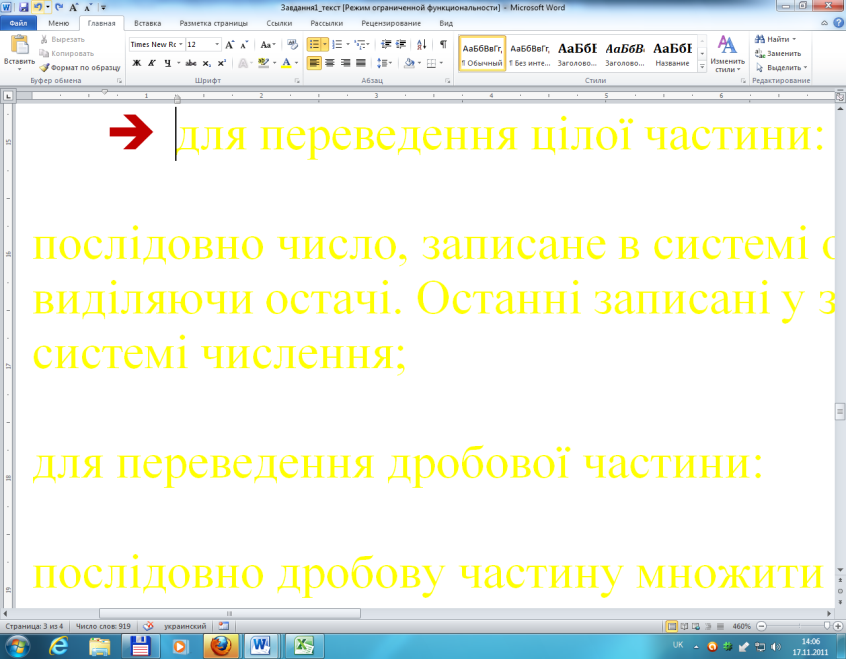 Додати до статті формули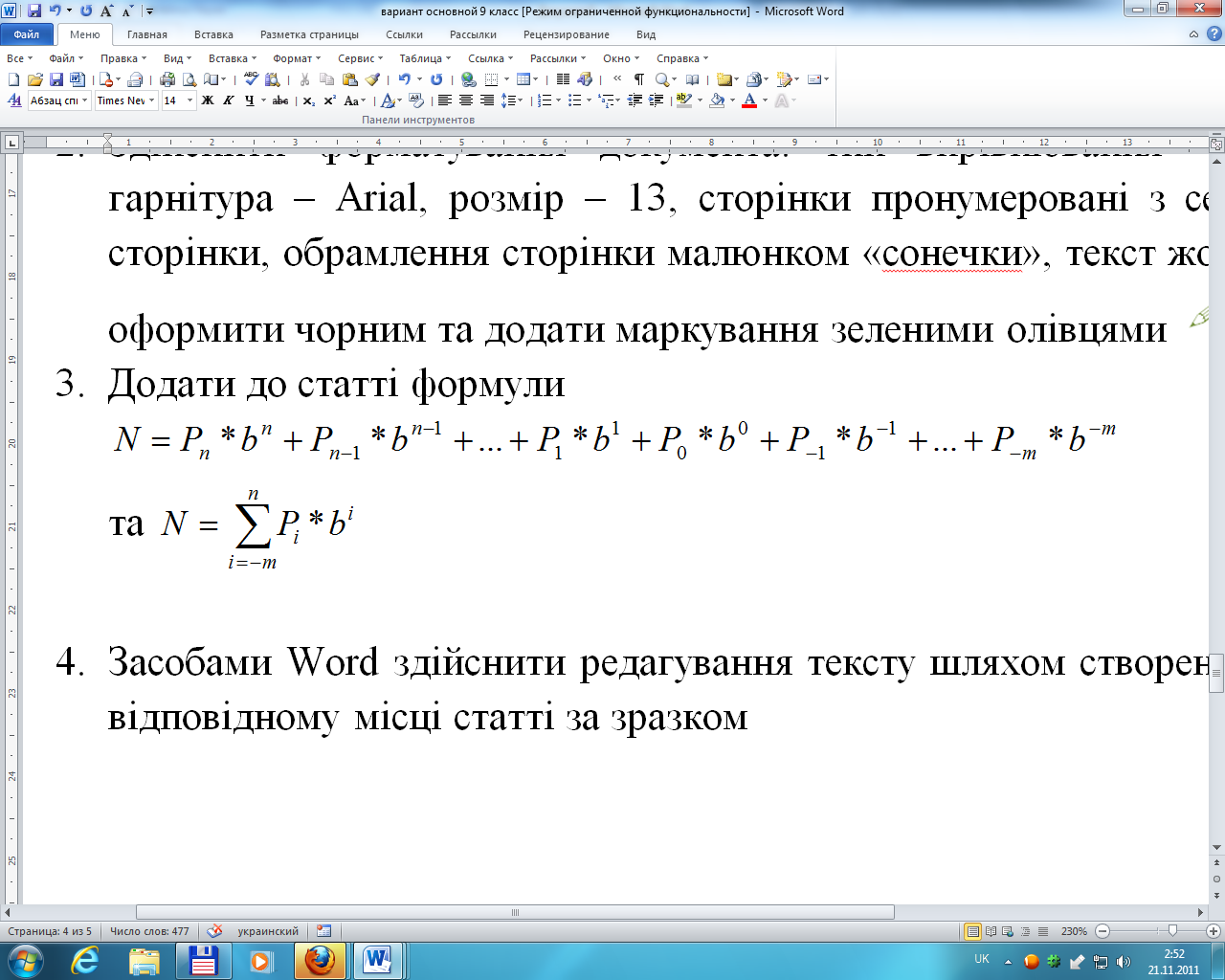 Здійснити редагування тексту, створивши Таблиці ступенів числа 2 у відповідному місці статті за зразком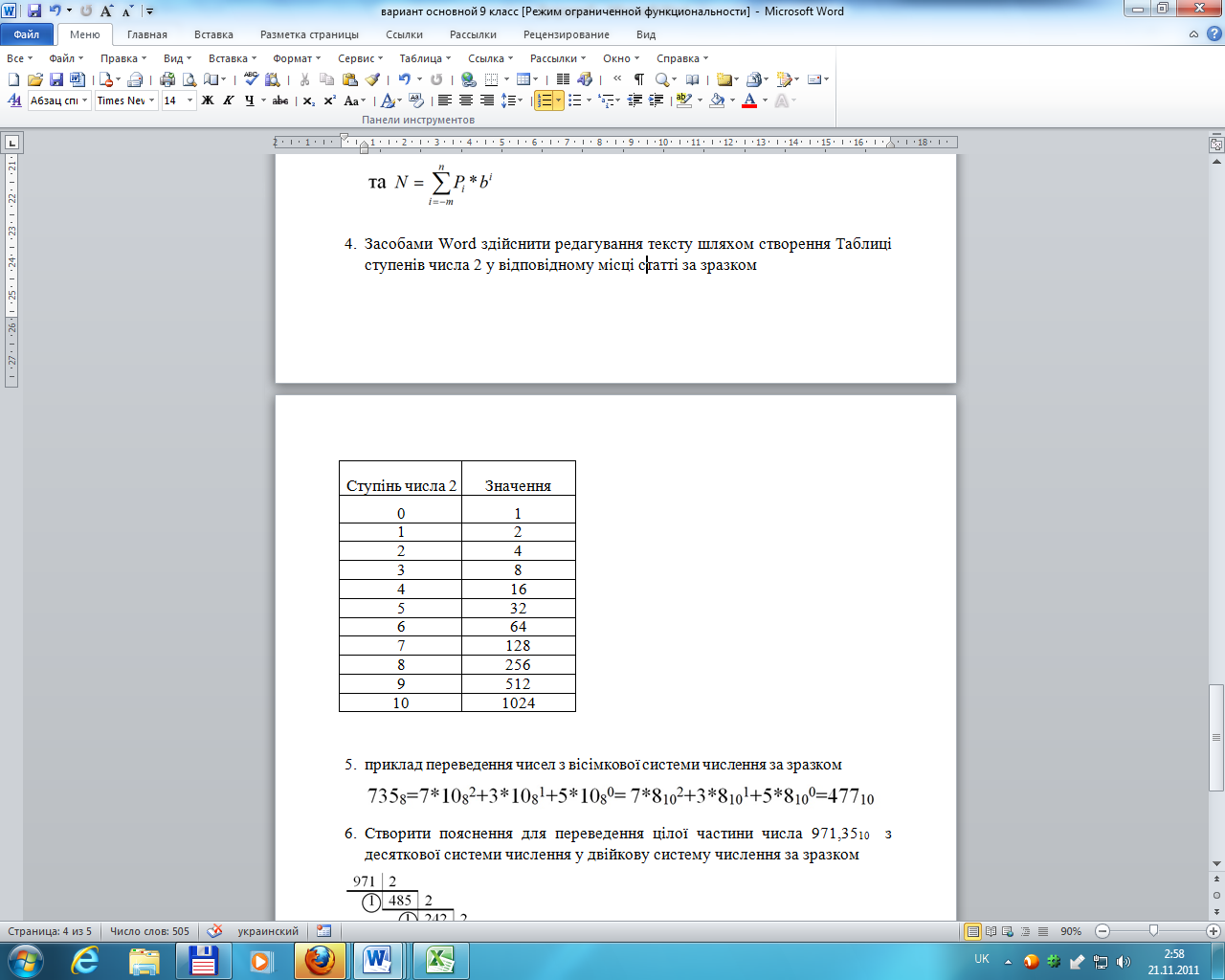 Зберегти виконане завдання в файлі з ім’ям «Завдання1_виконано.doc» в свою папку.Завдання 2 (40 балів) Табличний процесорЗасобами MS Excel створити таблицю переведення будь-якого тризначного числа з десяткової системи числення до двійкової. Дозволяється створення додаткових таблиць для розрахунків. Результат переведення представити у стовпчиковій діаграмі, що відображатиме двійковий штрих-код числа, що введено.Результат представити у вигляді: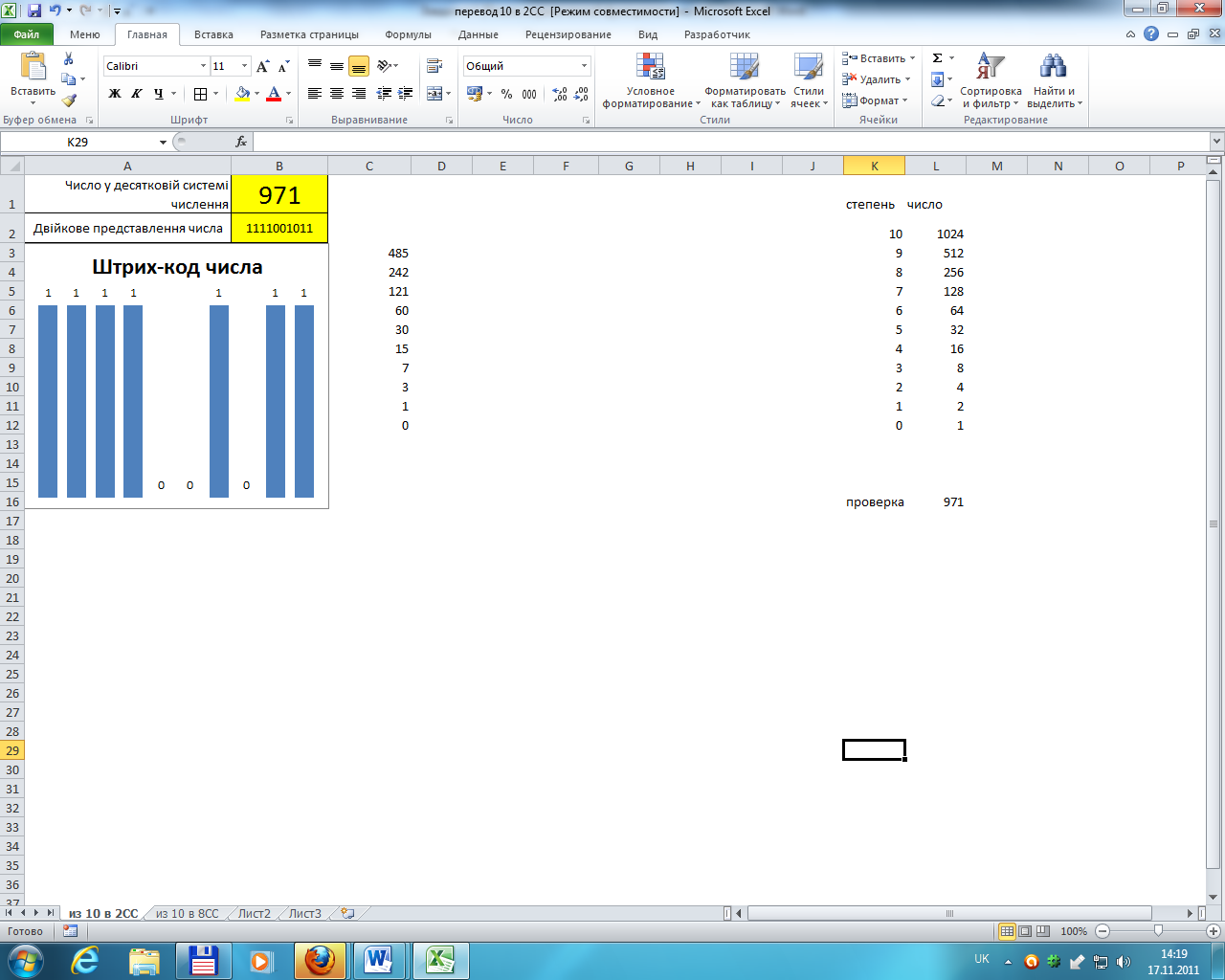 Зберегти виконане завдання в файлі з ім’ям «Завдання2_виконано. xls» в свою папку.Завдання 3 (35 балів)  	Середовище для створення презентацій1. Засобами MS PowerPoint розробіть презентацію «Тестове запитання з двійкового кодування»,  яка містить:Титульний слайд (назва, автор презентації, школа, клас). Слайд із питанням «Яке з наведених чисел у двійковій системі числення є числом 15810?» Як варіанти відповідей вказати: 110011102101011112100111102100100102Організувати презентацію таким чином, щоб у випадку правильної відповіді, дії користувача були схвалені реплікою: «Молодець! Правильно!», а у разі неправильної відповіді, на екрані з’являлась репліка: «Дуже шкода, але Ваша відповідь неправильна». На слайді з питанням організувати наявність обличчя з посмішкою (використавши автофігури), при натисканні на яке з’являється та зникає репліка «Ой!», але робота презентації при цьому не порушується.Останній слайд (з текстом «До нових зустрічей!»)2. Зберегти виконане завдання в файлі з ім’ям «Завдання3_виконано. ppt» в свою папку.